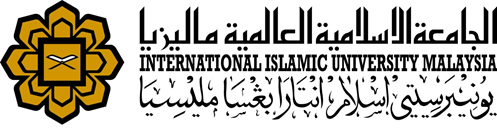 Researcher User ManualRESEARCH MANAGEMENT SYSTEM  VERSION 2 (RMS V2) Researcher User Manual Version 1.00Grant Application ModuleThis document contains the Researcher User Manual for the IIUM Research Management System.Htech Solutions Asia Pacific (M) Sdn. Bhd.Document ControlGeneral InformationVerification,Certification and ApprovalRevision LogTABLE OF CONTENTSIntroductionPurposeThis document covers how to use the Research Management System Version 2 (RMSV2) - Researcher User ManualTarget AudienceThe target audiences for this User Manual include:-ResearchersResearch Management Center OfficersLogin 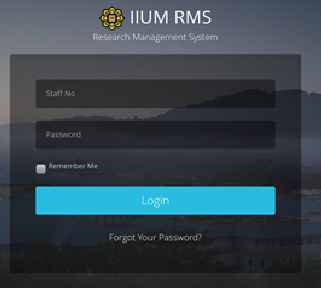 In a web browser, enter the following address:-https://rmsv2.iium.edu.myIn the screen, enter your valid HURIS username and password. Then click the LOGIN icon as depicted on screen.Dash BoardThis is the first screen displayed when user successfully logins to the system.The Dashboard consists of :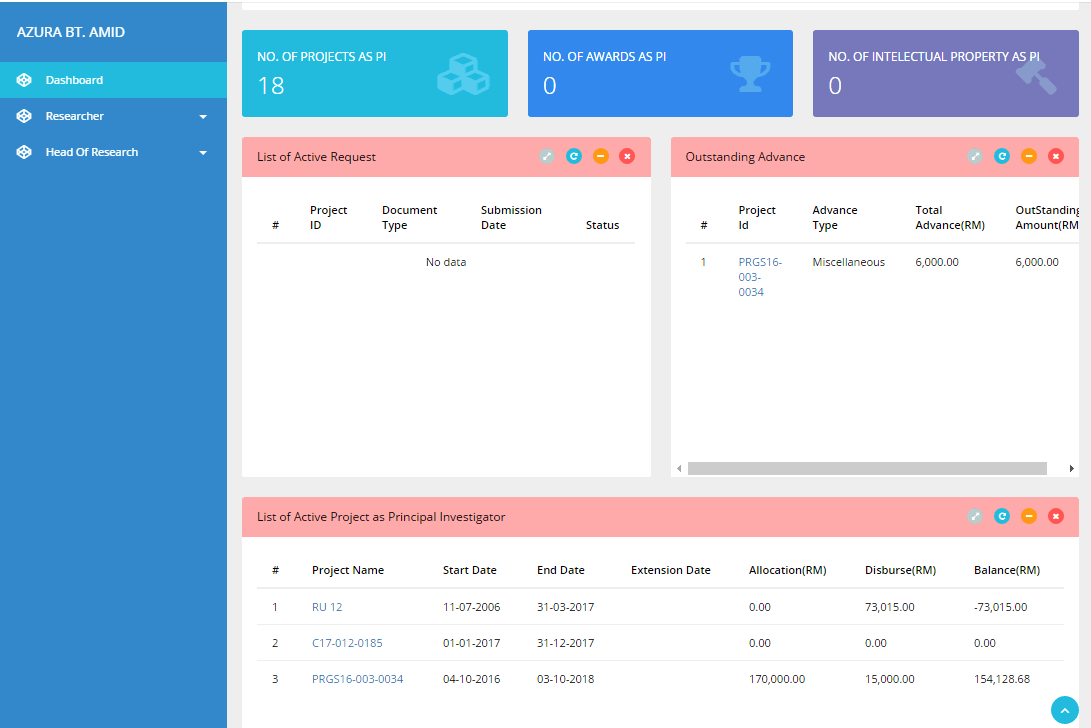 Menu on the leftInformation Summary for the user such asNumber of projects which user is the Principal InvestigatorNo of awards received which user is the Principal InvestigatorNo of Intellectual Properties which user is the Principal Investigator List of Active RequestOutstanding AdvanceList of Active Project as Principal InvestigatorResearcher - ProfileResearcher Information is extracted from Human Resource Information System.(HURIS) This data is read only information from HURIS. If there is any discrepancy, please contact HURIS directly.Follow the steps below to access the profile.Step 1. Click on Profile on the side menu. Researcher’s Profile can be viewed only.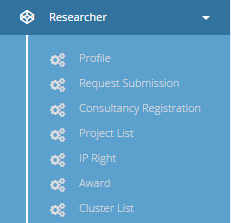 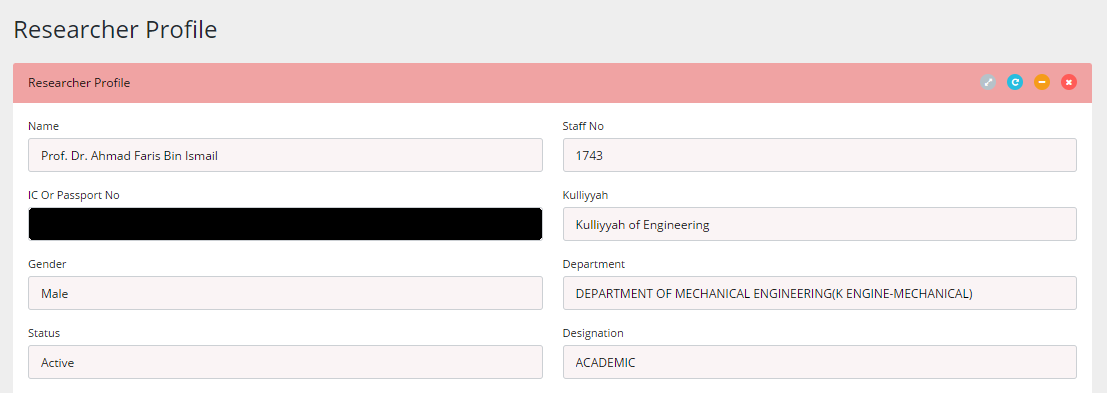 Researcher - Request SubmissionResearch ApplicationTo apply for research application that currently opens. Take note that only grant types currently opened are listed in the dropdown menu of the Grant Type.Follow the steps below to complete the application.Step 1. Click on Request Submission on the side menu and select Research Application from the research drop down menu.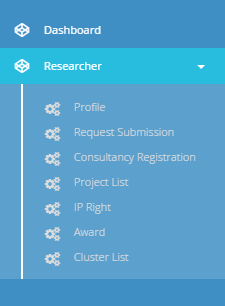 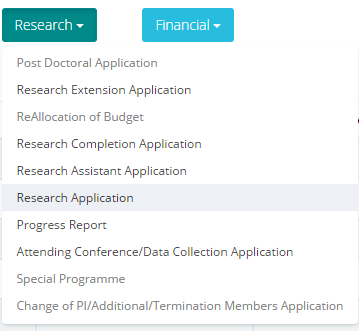 Step 2. Select Grant Type, Research Type and Research Area for the project. Click  button to proceed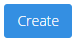 Your application will be saved as draftYou can edit or delete your draft application from Request Submission.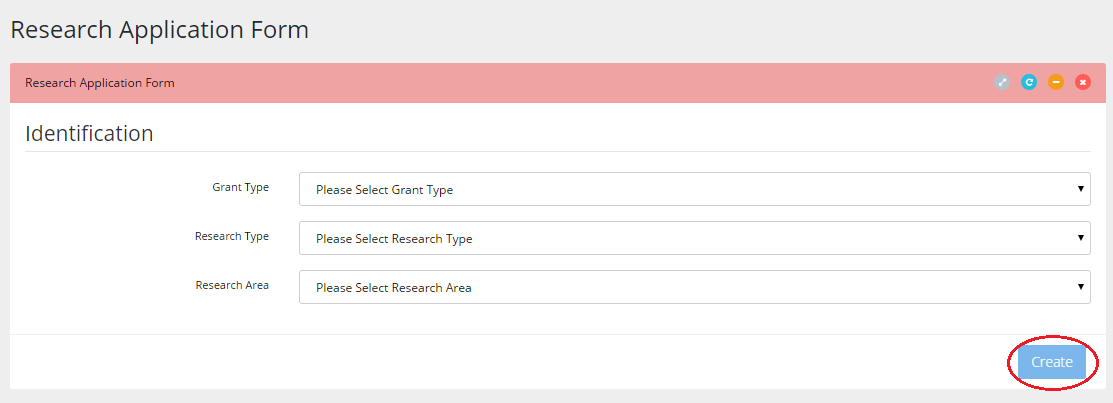 Step 3. Identification. Fill the following required fields:Research TitleSummaryResearch Duration Date (Start Date & End DateStep 4.  Click  button orbutton to navigate through the application form.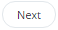 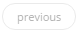 Click next to proceed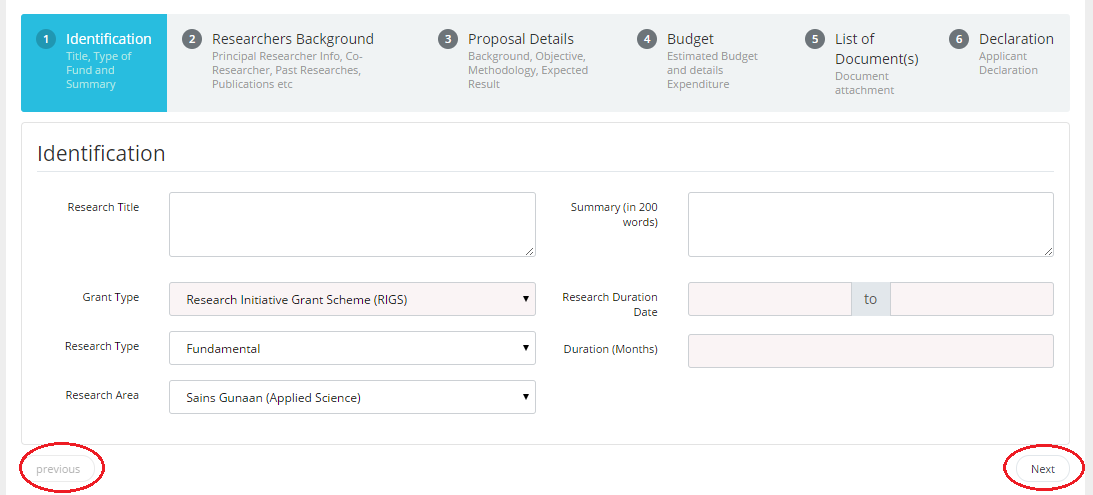 Step 5. Researchers Background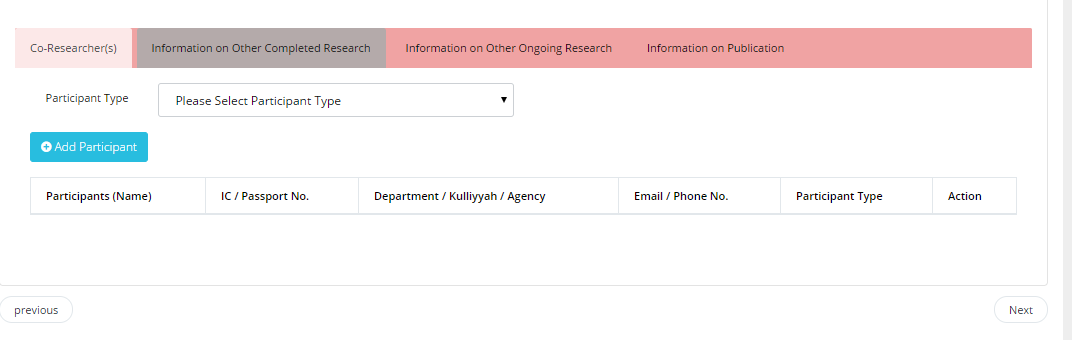 Step 5a. Add Participants (Staff)Select “Staff” from Participant TypeSearch staff no or name then hit  button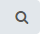 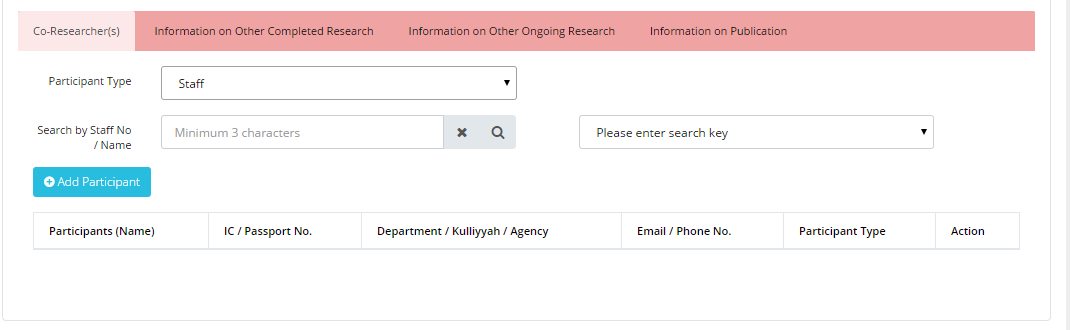 Select one from options listed and click button.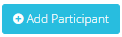 Click button if you want to remove any.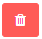 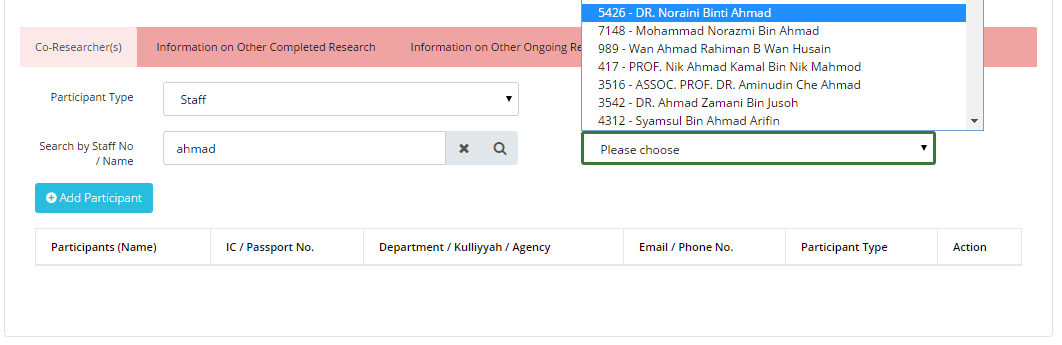 Step 5b. Add Participants (External)Select “External” from Participant Type and click button.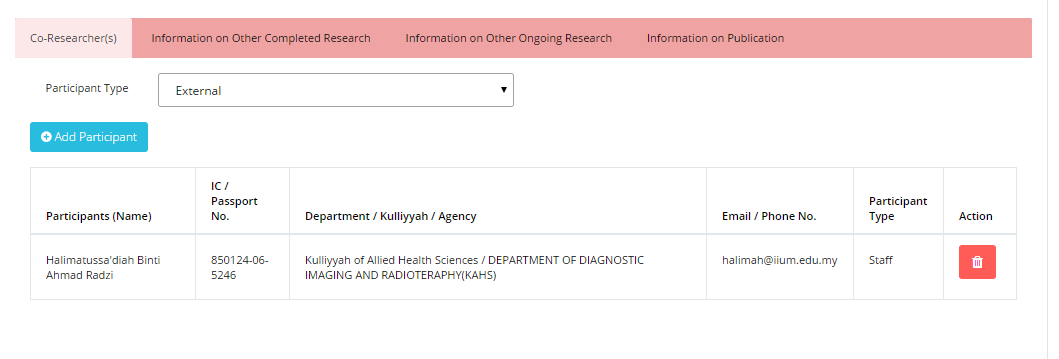 Fill in all required fields.Click button if you want to remove any.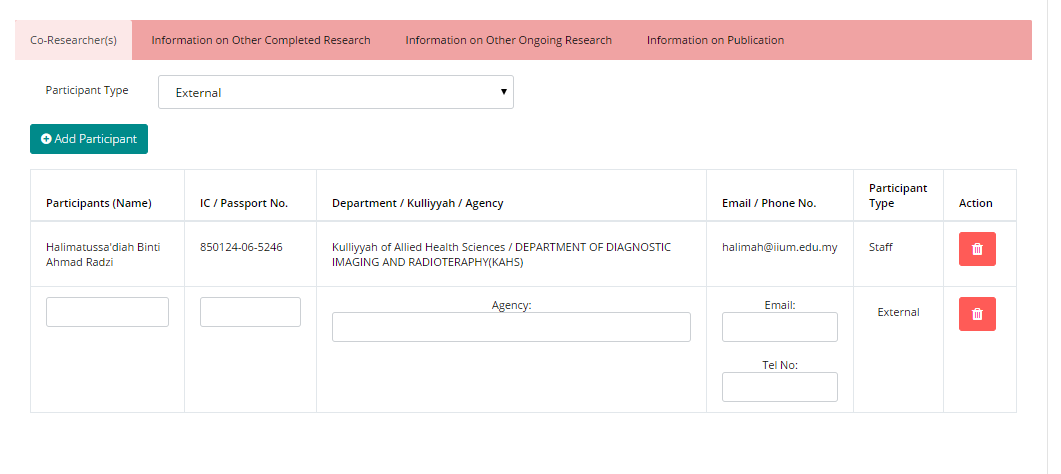 Step 6.  Click  button orbutton to navigate through the application form.Click next to proceedStep 7. Proposal DetailsFill in “Executive Summary” fields.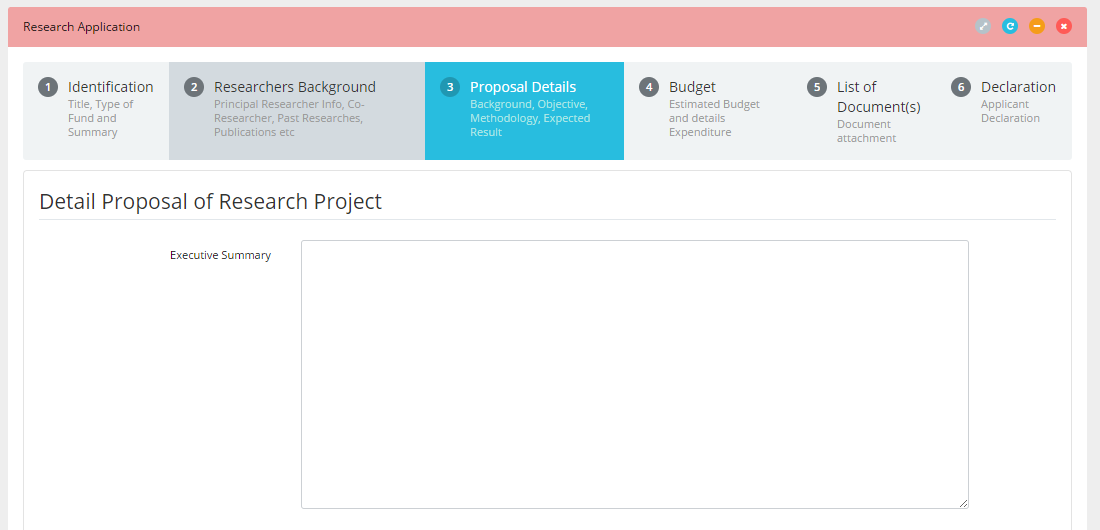 Step 8. Add objective(s)Fill in “Objective” field.Click button to add more objective.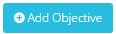 Clickto remove any objective.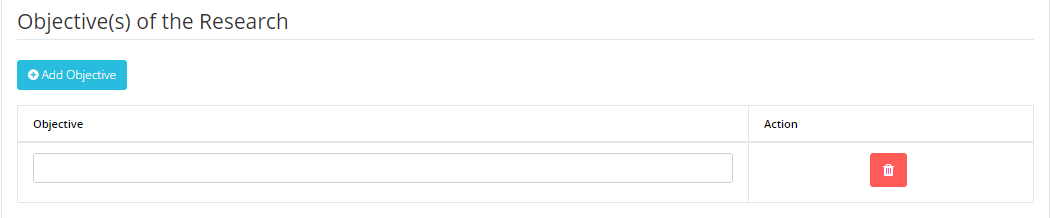 Step 9. Expected Results/BenefitsFill in details for “Publication”, “Human Capital” and “IP”.Clickbutton to add more item.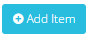 Clickto remove any items.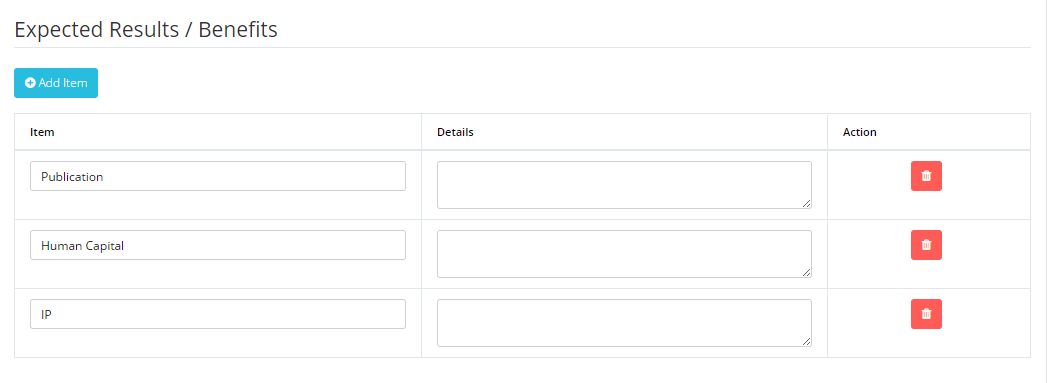 Step 10. Add MilestonesFill in Milestone, Start Date, End Date and Percentage fields.Clickbutton to add more milestone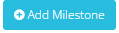 Click button to add more activity for that particular Milestone.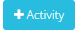 Click to remove any Activity or Milestone.Click next to proceed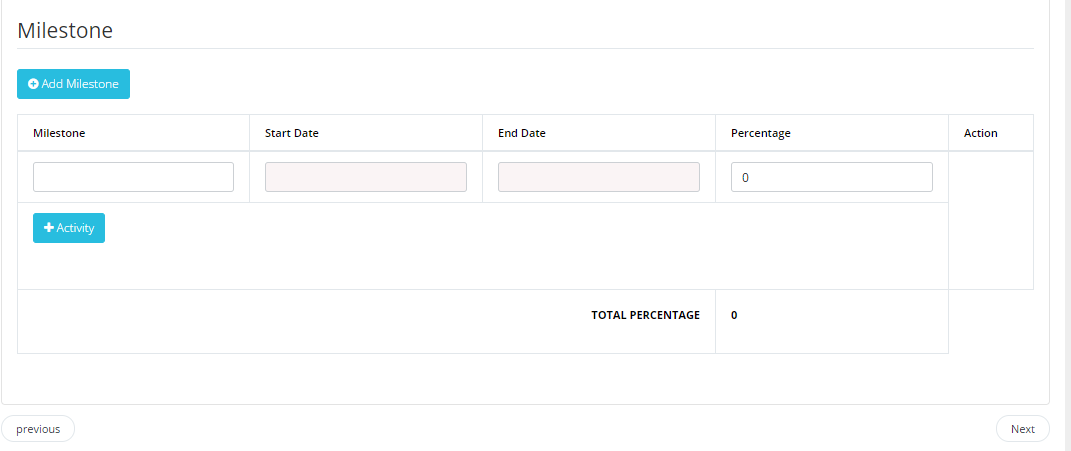 Step 11. Add Budget detailsInsert amount of requested by vote respectively. Note that every vote have its limit prior to project type.Click  to add more year.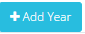 Clickbutton to remove that particular year.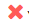 Click next to proceed.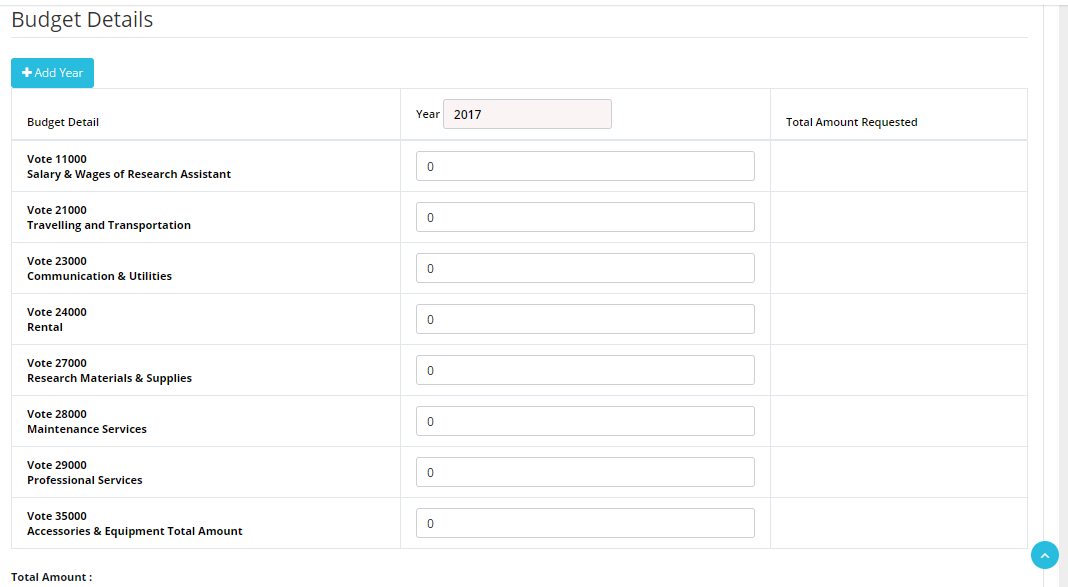 Step 12. Upload document(s)Click button to add more fields and browse file to be uploaded.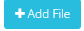 Click  button to remove any files.Click next to proceed.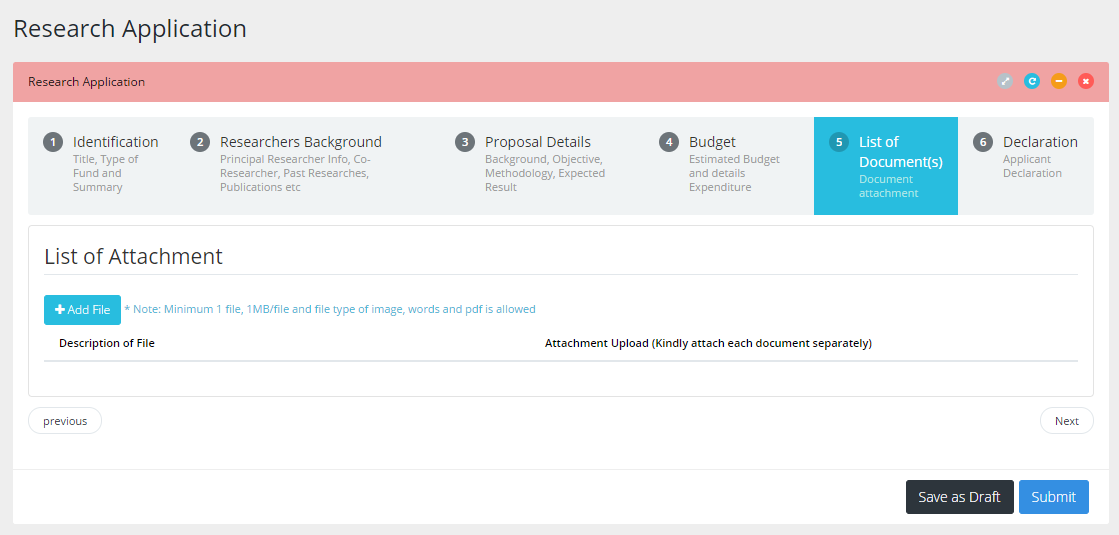 Step 13. Save as Draft or Submit ApplicationClick  button to save application and edit later.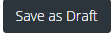 Tick at declaration box.Click  button to submit the application to RMC.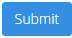 Document TitleIIUM Research Management System - Researcher User ManualPrepared ForResearch Management Centre ,IIUMDate Prepared1 March 2017Update Date26 April 2017Contract Reference Version1.0 (Release)ActivityName/PositionSignatureDatePrepared ByMohd Nazri AmdanJunior System AnalystHtech SolutionsPrepared ByFakhrul Azman AliSystem AnalystHtech SolutionsReviewed ByZuliana ZubirLead TechnicalRMC, IIUMVersionDateDescription0.11 Mar 2017First Draft Release0.215 Mar 2017Second Draft Release1.025 Apr 2017First Release (User Sign Off)